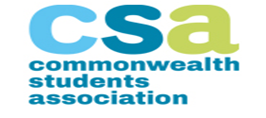 CSA Communications CommitteeTerms of Reference, Requirements and Duties for Incoming Communications Committee members.IntroductionThis document seeks to guide the CSA Communications Committee in its activities. The Committee derives its authority and mandate from the CSA Constitution that was ratified at the inaugural CSA Congress that was held in Nassau, Bahamas 2015.CompositionFully constituted, the Committee taking office on 10 October, 2016 shall consist of:Chair of the Committee (Appointed by the CSA Vice Chairperson - Advocacy and Partnerships)Social Media Coordinator – 2 positions Editor – 2 positionsCampaign Coordinator – 2 positionsGraphic designer – 2 positionsWebsite Manager – 1 position It shall also incorporate the following persons on ex-officio basis:CSA Vice Chairperson - Advocacy and PartnershipsCSA focal point from Commonwealth SecretariatOverall Terms of ReferenceThe following document refers to the Terms of Reference of the CSA Advocacy and partnerships’ Committee;Plan, design, develop and manage all aspects of External Communication for the CSA.Develop a communication strategy and plan in line with the CSA Strategic Plan.Work in close coordination with the CSA Steering Committee and the Commonwealth Secretariat to deliver the communication strategy and plan. Respond to communication requests in a timely manner. Drive CSA’s communication for better advocacy to address student/education related issues.  Use effective communications to raise the profile and awareness about CSA and its work in member countries.Represent CSA at National, Regional and International meetings/forum when requested.To assume any other functions as determined by the CSA Steering Committee.1.3     Duration of OfficeThe CSA Communications Committee shall assume office on 10 October, 2016, and shall work on probation for the first 6 months. Its official mandate shall run until the end of the next Commonwealth Students Forum scheduled on the sidelines of the 20th Conference of Education Ministers (20 CCEM) to be held in Fiji 2018.1.4      Meeting ScheduleMembers are to meet virtually at least once every month.1.5      Qualification/skill/experienceThe Communications Committee member must be experienced Student Leaders with excellent technical skills applicable to the respective position. Social Media Coordinator – Sound experience in managing social media platformsEditor – Excellent written skills Campaign Coordinator – Sound experience in managing successful campaigns Graphic designer – Excellent graphic designing skillsWebsite Manager – Excellent content and website management skills Furthermore, sound knowledge on education, student leadership and SDGs will be an advantage. Core competencies required for the Committee member include:1.6      Time CommitmentThe Communications Committee member should allow a minimum of 20 hours per month in order to successfully execute his/her duties. Members are to meet every fortnight to update one another.ENDClusterCompetencyDefinition	INTER-PERSONALWorking with OthersDevelops productive relationships with others, respecting cultural diversityINTER-PERSONALGeneral communicationExpresses information clearly and effectively; listens actively; correctly interprets messages and responds appropriately ensuring communication is tailored for the audience and reaches the appropriate stakeholdersINTER-PERSONALLeadership & DevelopmentProvides and communicates a clear vision, purpose and direction; serves as a role model; proactively develops strategies to achieve objectives. Empowers others to translate vision into results. Is decisive, shows courage to take unpopular stances and drives for change and improvement. Supports own and others’ development. EXPERTISEPlanning & AnalysisOrganizes and prioritizes tasks effectively, whilst monitoring performance against deadlines and milestones; interpreting relevant information effectively in the resolution of a range of issuesPRINCIPLES & VALUESAccountabilityTakes ownership of all responsibilities and honors commitment, delivers output for which one has responsibility within prescribed time, cost and quality standards.PRINCIPLES & VALUESRespect for DiversityBuilding respect, tolerance and understanding of diversity amongst all staff in dealing with clients, external parties and other stakeholders.PRINCIPLES & VALUESAdhering to Principles & ValuesOperates in line with the values and principles of the Commonwealth, striving to support the Commonwealth in pursuit of its aimsDRIVEDecision MakingObjectively assesses available information, making effective decisions in relation to a variety of issues and taking ownership for them